پیام تسلیت به مناسبت درگذشت فریده آرمان!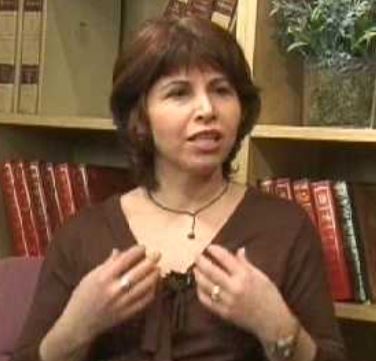 با تاسف فراوان امروز ۲۲ آپریل ٢٠٢١ رفیق نازنین فریده آرمان، عضو دفتر سیاسی حزب کمونیست کارگری ایران بعد از دوره ای جدال با بیماری سرطان درگذشت. رفیق فریده نمونه ای از رنج و مبارزه یک نسل از کمونیست های ایران بود. جمهوری اسلامی شریک زندگی اش رفیق مهدی میرشاهزاده را اعدام کرد. چند سال بعد، تروریست های جمهوری اسلامی در لارناکای قبرس، رفیق غلام کشاورز، شریک زندگی وی را در مقابل چشمان فریده و مادر و برادر غلام ترور کردند. افسوس بیماری به وی مجال نداد تا در محاکمه آدمکشان و تروریست های جمهوری اسلامی شرکت کند. رفیق فریده آرمان در چند دهه گذشته بیوقفه برای جامعه ای شایسته انسان مبارزه و تلاش کرد.  ما درگذشت رفیق فریده آرمان را به اعضای خانواده، همرزمان سالهای طولانی اش و رفقایش در حزب کمونیست کارگری ایران صمیمانه تسلیت میگویم.یاد فریده عزیز و مهربان گرامی باد!دفتر مرکزی حزب کمونیست کارگری ایران- حکمتیست ۲۲ آپریل  ۲۰۲۱